Il est né l’Enfant Divin !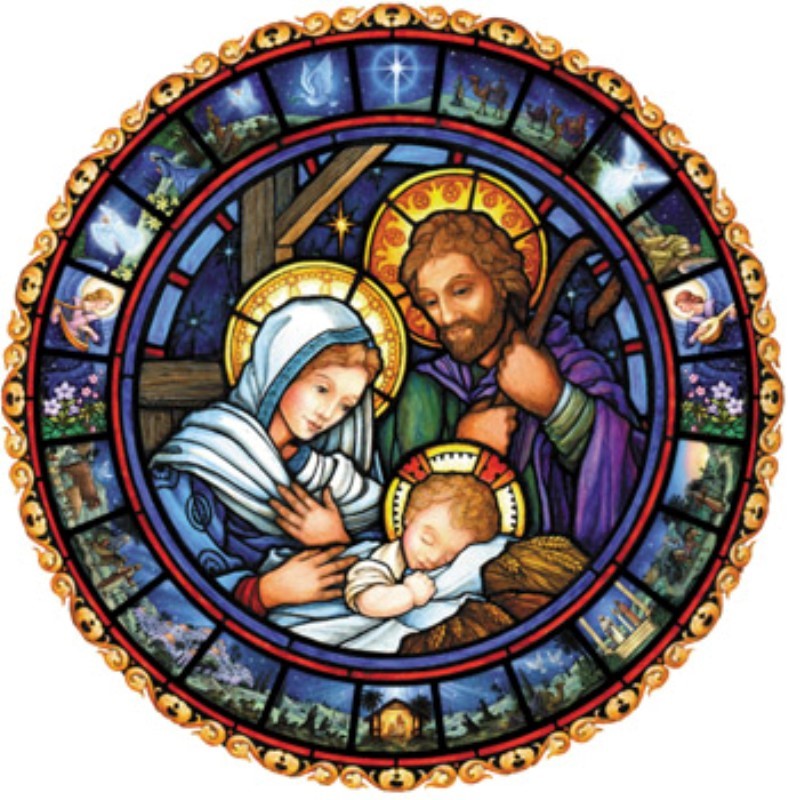 Le Fils de Dieu vient sur terre !Avec des éclairs, sans doute, et des musiciens ?Avec une grande armée pour nous impressionner ?Non, Jésus, Fils de Dieu,Tu viens parmi nous comme un bébéA nourrir, à protéger, à bercer et à aimer…Tout petit, tout fragile, tout discret,Toi, le plus Grand !